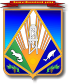 МУНИЦИПАЛЬНОЕ ОБРАЗОВАНИЕХАНТЫ-МАНСИЙСКИЙ РАЙОНХанты-Мансийский автономный округ – ЮграАДМИНИСТРАЦИЯ ХАНТЫ-МАНСИЙСКОГО РАЙОНАР А С П О Р Я Ж Е Н И Еот 06.06.2018                                                                                            № 538-рг. Ханты-МансийскО внесении изменений в распоряжение администрации Ханты-Мансийского района от 12.04.2012 № 364-р «Об утверждении Устава муниципального казенного учреждения Ханты-Мансийского района «Управление капитального строительства и ремонта»В соответствии с частью 5 статьи 26 Федерального закона 
от 05.04.2013 № 44-ФЗ «О контрактной системе в сфере закупок товаров, работ, услуг для обеспечения государственных и муниципальных нужд», Уставом Ханты-Мансийского района, постановлением администрации Ханты-Мансийского района от 24.11.2011 № 232 «Об утверждении порядка создания, реорганизации, изменения типа и ликвидации муниципальных учреждений Ханты-Мансийского района, а также утверждения Уставов муниципальных учреждений Ханты-Мансийского района и внесения в них изменений»:1. Внести в приложение к распоряжению администрации Ханты-Мансийского района от 12.04.2012 № 364-р «Об утверждении Устава муниципального казенного учреждения Ханты-Мансийского района «Управление капитального строительства и ремонта» изменения, дополнив его подпунктом 2.2.20 следующего содержания: «2.2.20. Исполняет функции уполномоченного учреждения по осуществлению закупок для обеспечения муниципальных нужд на материально-техническое обеспечение деятельности департамента строительства, архитектуры и жилищно-коммунального хозяйства администрации Ханты-Мансийского района в условиях централизованных закупок в соответствии с действующим законодательством Российской Федерации, в части и порядке, установленном постановлением администрации Ханты-Мансийского района от 28.05.2018 № 167 
«Об уполномоченном учреждении».». 2. Руководителю муниципального казенного учреждения Ханты-Мансийского района «Управление капитального строительства и ремонта» в месячный срок со дня издания настоящего распоряжения зарегистрировать изменения в Устав в Межрайонной инспекции Федеральной налоговой службы России № 1 по Ханты-Мансийскому автономному округу – Югре. 3. Настоящее распоряжение опубликовать в газете «Наш район» 
и разместить на официальном сайте администрации Ханты-Мансийского района.4. Контроль за выполнением распоряжения возложить 
на заместителя главы района, директора департамента строительства, архитектуры и ЖКХ.Глава Ханты-Мансийского района                                               К.Р.Минулин